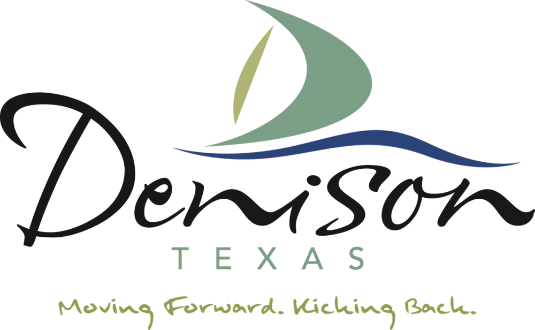 City of DenisonStatement of Non-DiscriminationThe City of Denison does not discriminate on the basis of race, color, national origin, disability, age, or sex in administration of its programs or activities, and, the City of Denison does not intimidate or retaliate against any individual or group because they have exercised their rights to participate in actions protected, or oppose action prohibited, by 40 C.F.R. Parts 5 and 7, or for the purpose of interfering with such rights. Amy Lay; Director of Employee Services is responsible for coordination of compliance efforts and receipt of inquiries concerning non-discrimination requirements implemented by 40 C.F.R. Parts 5 and 7 (Non-discrimination in Programs or Activities Receiving Federal Assistance from the Environmental Protection Agency), including Title VI of the Civil Rights Act of 1964, as amended; Section 504 of the Rehabilitation Act of 1973; the Age Discrimination Act of 1975; Title IX of the Education Amendments of 1972; and Section 13 of the Federal Water Pollution Control Act Amendments of 1972 (hereinafter referred to collectively as the federal non-discrimination laws). If you have any questions about this notice or any of the City of Denison’s non-discrimination programs, policies or procedures, you may contact: Amy LayDirector of Employee Services300 W Main St
Denison, TX 75020
Office: 903.465.2720Email: alay@cityofdenison.comIf you believe that you have been discriminated against with respect to a City of Denison program or activity, you may contact the Director of Employee Services identified above or visit our website at www.cityofdenison.com to learn how and where to file a complaint of discrimination.